ПРОЕКТ В СТАРШЕЙ ГРУППЕ «ЗИМУЮЩИЕ ПТИЦЫ»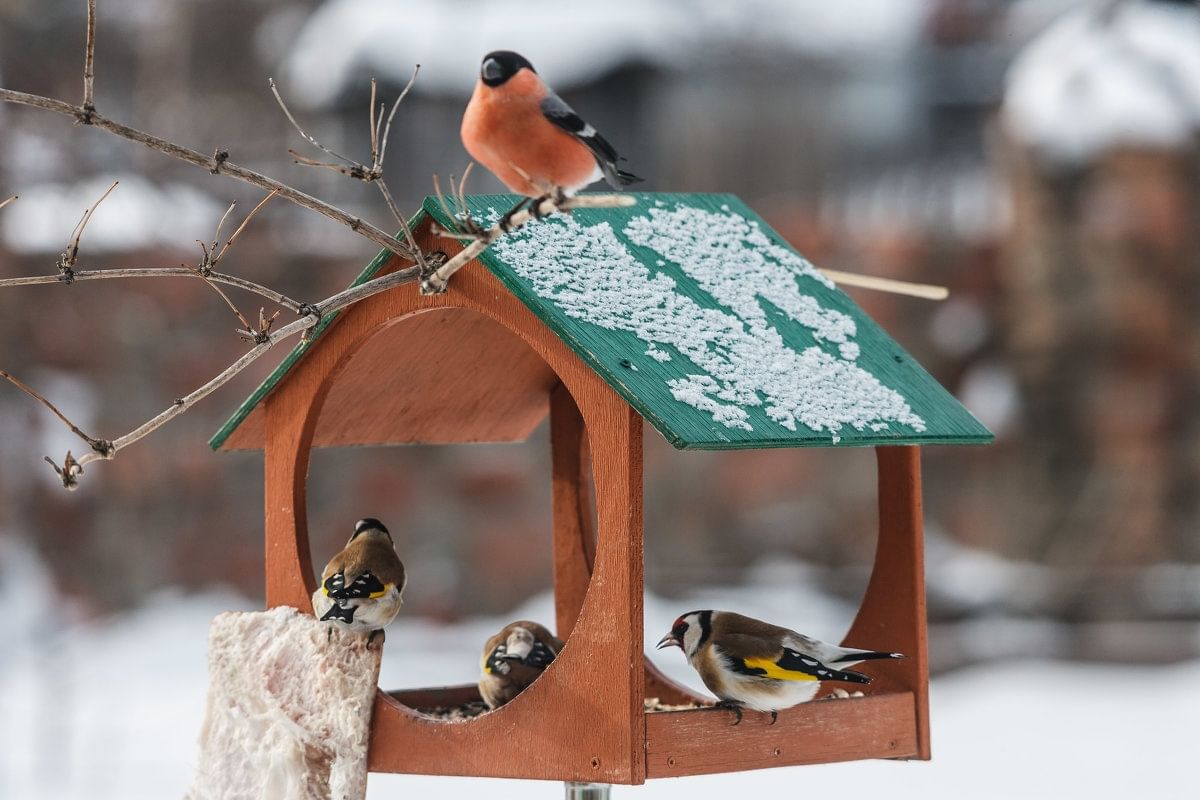 Выполнила воспитатель  старшей группы: Талипова Эльза Г.Актуальность: в холодное время года для зимующих птиц доступной пищи становится значительно меньше, но потребность в ней возрастает. Иногда естественный корм становится практически недоступным, поэтому многие птицы не могут пережить зиму и погибают. В ходе образовательно – воспитательного процесса выявилось, что у детей недостаточно развиты знания о птицах родного края. Дети зачастую путают зимующих и перелётных птиц. Также у детей недостаточно развито чувство заботы о птицах. Следовательно, мы решили реализовать проект «Зимующие птицы». Это позволит расширить и углубить знания детей о птицах нашего края, послужит формированию бережного отношения к птицам, осознанию того, что необходимо ухаживать за пернатыми в самое трудное для них время года. В совместной работе с родителями мы должны повышать экологическое сознание ребёнка, стимулируя его интерес к помощи пернатым друзьям, тем самым побуждая чувства ребёнка. Очень важно, чтобы ребёнок мог оценить поведение человека в природе, высказать своё суждение по этой проблеме. Цель: расширять и обогащать знаний о зимующих птицахЗадачи: - закрепить знания детей о зимующих птицах, о роли человека в жизни зимующих птиц; - пополнить развивающую среду по теме проекта; - воспитывать желание помогать птицам в трудное для них время; - развивать интерес и любовь к родному краю в процессе экологического воспитания и умения отражать это в рисунке, лепке, аппликации, ручном труде. Участники: педагог, дети и родители старшей группы. Сроки выполнения: с 05.12.2022 г. по 16.12.2022 г. Тип проекта: информационно-творческий. Вид проекта: групповой. Ожидаемые результаты: Дети:* Сформированы элементарные представления о зимующих птицах. * Сформированы представления о правильных способах взаимодействия с объектами природы. * Развит интерес к наблюдению за объектами и явлениями природыРодители :* Повысился уровень экологической воспитанности родителей. * Проводят с детьми наблюдения в природе и пресекают попытки жестокого обращения с объектами природы. * Привлекают детей к совместному труду в природе, заботе о птицах.ПЛАН ПОДГОТОВКИ И РЕАЛИЗАЦИИ ПРОЕКТА1 этап – подготовительныйопределение уровня знаний детей о зимующих птицах; определение темы проекта; подбор необходимой литературы по данной теме2 этап – основнойЭТАП – ЗАКЛЮЧИТЕЛЬНЫЙФото-отчёт кормим птиц Выставка детских работ Изготовление листовок «как правильно кормить птиц»Приложение.БЕСЕДА С ДЕТЬМИ СТАРШЕЙ ГРУППЫ. ТЕМА: «ПОКОРМИТЕ ПТИЦ ЗИМОЙ»Цель: Формировать у детей обобщенное представление о зимующих птицах. вызвать желание помогать им в трудных зимних условиях. Задачи: Формировать знания детей о птицах, как о живых существах, дать представление о том, как зимуют птицы, чем им могут помочь люди. Закрепить причину их перелетов (перелетные, кочующие, зимующие). Воспитывать интерес и любовь к природе родного края, формировать эмоциональную и неравнодушную личность в ребёнке, способную понять и пожалеть «братьев наших меньших» вызывать стремление беречь птиц, помогать им. Содержание:  Воспитатель беседует о том, что зима давно уже вступила в свои права: дуют холодные ветра, мороз сковал землю, кругом лежит снег, голые деревья скрепят от холода. - А как живется зимой птицам? (Голодно птицам, насекомые в зимней спячке, плоды, ягоды, семена трав – под снегом. Мало корма находят птицы зимой. С утра до вечера ищут себе крохи пропитания. Пуховые, теплые, перьевые шубки защищают от холода, но не от голода). В суровые годы из десяти синиц за зиму выживает только одна. Девять погибают от голода. - Жалко? (Очень жалко) - Послушаете стихотворение Н. Грибачева. Ну, морозы, ну, морозы, Нос наружу – ой – ой – ой! Даже белые березы В серой корке ледяной. Даже белки - непоседки .В ожидании тепла Не снуют на ветку с ветки, Не вылазят из дупла. И голодная синица Тихо плачет у окна: «Негде греться и кормиться, Ни козявки, не зерна. День дымит морозной далью, Ночи стылы и темны, Замерзаю, голодаю, Не дожить мне до весны! » - Ребята, кто же сможет помочь голодающим птицам? - Правильно, птицам на помощь должны прийти люди. И надо спешить! Дорог каждый час! - Послушайте продолжение стихотворения. И сказал Сережка: «Ладно! Потерпи не долгий срок… » И достал он из чулана Длинный гвоздь и молоток. Похрустев по снежной корке, Где петлял следами лис, Закрепил у старой елки.  На пеньке фанерный лист. А на лист – зерна, А на лист – пшена, Конопли две горсти – Собирайтесь, гости! - Ребята, а вы хотите помочь птицам? А как? - Правильно, можно сделать и повесить кормушки. Воспитатель предлагает разные варианты кормушек. Дети рассматривают и делятся предположениями, какую кормушку они сделают дома с родителями для «Птичьего кафе». - Но чем мы будем их кормить? Хорошо, если летом собраны семена сорных трав, деревьев, плоды кустарников. А если нет? Что делать? Надо сказать, что в зимнее время птицы становятся менее разборчивы в еде и едят то, что летом бы не стали есть. Поэтому для подкормки годится пища с нашего стола. Можно повесить кусочки несоленого сала, жира, мяса, творога. Можно предложить птицам остатки крупяной каши и крошки хлеба. Вороны любят очистки от овощей и любую пищу, воробьи - крупу, семена, хлеб. Снегири – семечки арбуза, тыквы; свиристели – рябину, маслины.- Чтобы правильно кормить птиц, необходимо соблюдать некоторые правила: • во время подкормки не сорить, не оставлять на улице полиэтиленовые пакеты, жестяные банки, коробки; • подкармливать в одном и том же месте, желательно в одно и то же время, птицы будут сами прилетать к этому времени; • кормить птиц регулярно, ежедневно, нельзя подкармливать время от времени, именно в морозы нужна пища каждый день, чтобы птицам выжить; • корма класть немного, именно для того, чтобы подкормить, поддержать в трудное время. Воспитатель говорит, что во время кормления птиц интересно за ними понаблюдать, как они быстро слетаются, как будто сообщают друг другу. – Какой внешний вид у птиц? Какое поведение? Что едят разные птицы? - Если стоять тихо, не двигаясь, не шумя, можно открыть для себя множество птичьих тайн. - Ребята, послушайте стихотворение А. Яшина. Покормите птиц зимой, Пусть со всех концов К вам слетаться, как домой, Стайки на крыльцо. Небогаты их корма, Горсть одна нужна, Горсть одна – и не страшна Будет им зима. Сколько гибнет их – Не счесть, видеть тяжело! А ведь в нашем сердце есть и для них тепло. Разве можно забывать: Улететь могли, А остались зимовать заодно с людьми… - Если мы позаботимся о птицах зимой, летом птицы позаботятся о наших садах, лесах, парках и т. д. - Каких зимующих птиц вы знаете? (Воробьи, голуби, синицы, сороки, вороны, снегири, дятлы, и т. д.) - Зимующие птицы с нашей помощью доживут до весны и … По небу весело скользят, Летят пернатые друзья И пропоют, чирикая: «Спасибо вам великое!»Дидактические игры. * «Один – много» Цель: закрепить понятие «один» - «много»; упражнять в образовании названий птиц единственного и множественного числа. * «Назови одним словом» Цель: упражнять в узнавании птиц по их внешнему виду, правильно называть; уточнить понятие «зимующие птицы»; развивать внимание, память; воспитывать заботливое отношение к птицам. * «Назови птицу по описанию» Цель: упражнять в узнавании птиц по описанию; развивать внимание, логическое мышление. * «Кто из птиц лишний» Цель: упражнять в узнавании зимующих птиц по внешнему виду; уточнить понятие «перелётные птицы», вспомнить их названия, уметь различать с зимующими птицами; развивать внимание, память. * «Кто из птиц улетел» Цель: формировать умение узнавать зимующих птиц, правильно их называть; развивать зрительное внимание, память. * «Где какая птица находится» Цель: формировать умение узнавать зимующих птиц, правильно их называть; развивать умение ориентироваться в пространстве, употребляя в речи понятия «вверху», «внизу», «слева», «справа», «между», «под», «над», «на»Настольно-печатные игры. Домино «Птицы», Лото: «Животный мир», «Профессии», «Зимующие птицы», разрезные картинки «С какого дерева листок?», «Кто, где живёт?», «Чей обед?». Цель: развивать интерес к птицам, расширять кругозор и обогащать словарный запас детей новыми терминами, развивать связную речь. Сюжетно-ролевые игры. «Птичий двор», «Ветеринарная клиника», «В гости к птицам». Цель: развить интерес к птицам и их образу жизни, учить подражать людям разных профессий; воспитывать любовь к птицам; продолжать учить играть всем вместе, партнёрским отношениям со сверстниками. Словесные игры: «Чей дом?», «Доскажи словечко». Цель: расширить у детей знания о птицах, научить их правильно называть, продолжать развивать умение слушать и слышать собеседника, развивать речь, память, образное мышление.Подвижные игры: Подвижная игра с речевым сопровождением «Птички», «Веселый воробей», игра малой подвижности «Гуленьки», «Птички в гнездышках», «Птички в гнездышках», «Воробышки и кот», «Ласточки». Цель: координация речи с движением, работа над темпом и ритмом речи, развитие творческого воображения, закрепить знания детей о характерных движениях птиц, научить имитировать их голоса, закрепить знания детей о птицах, о действиях, которые они совершают. Коммуникативная деятельность:  Чтение рассказов: И. Тургенева «Воробей», М. Горького  «Воробьишко» + просмотр мультфильма, Н. Рубцова «Воробей»  и «Ворона».  Игра четвертый лишний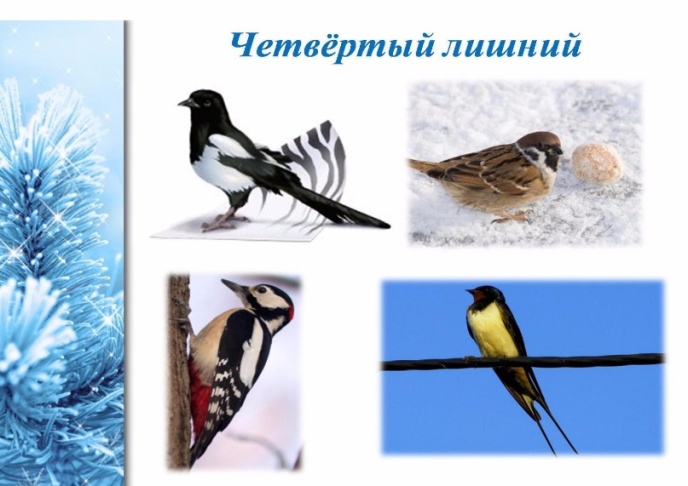 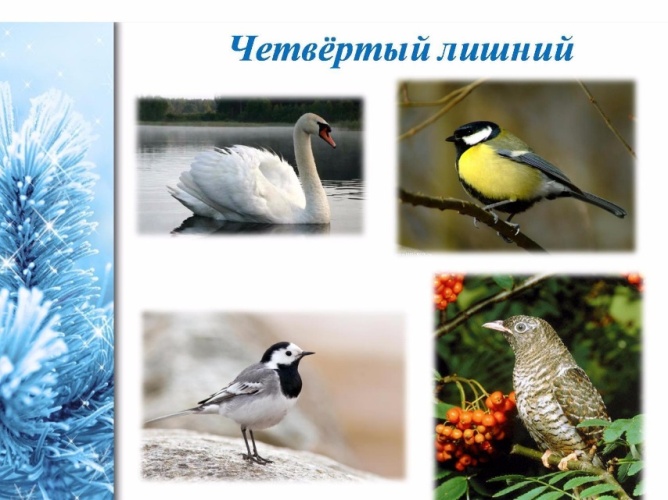 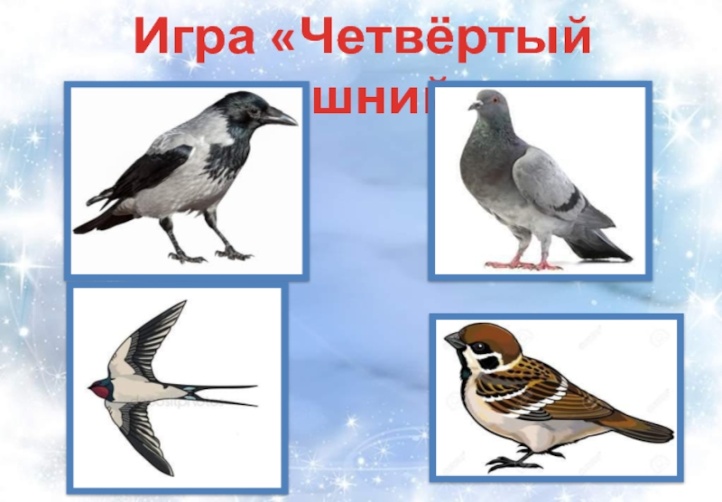 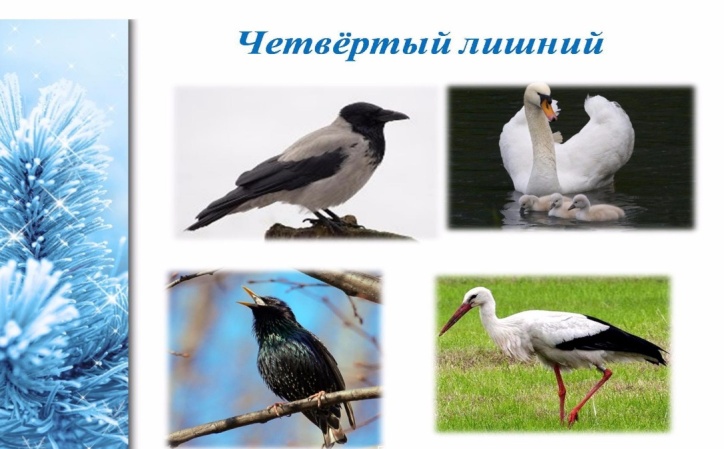 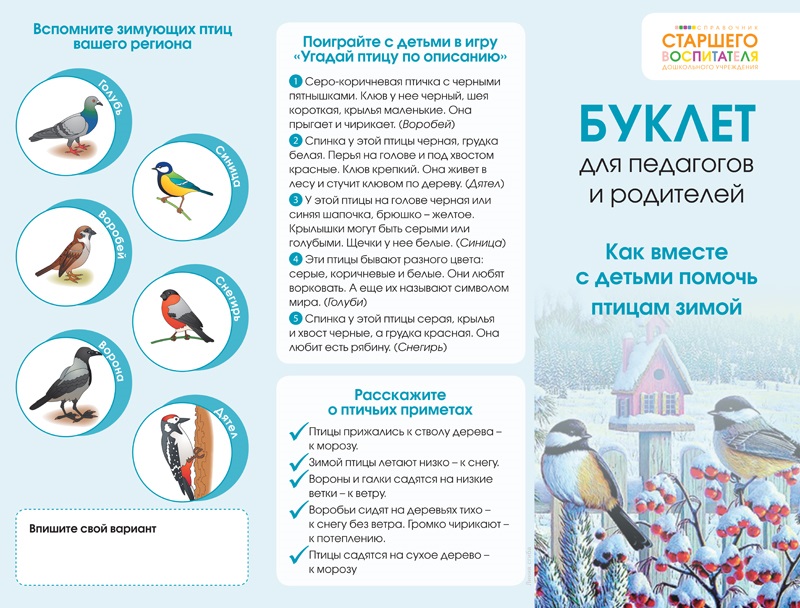 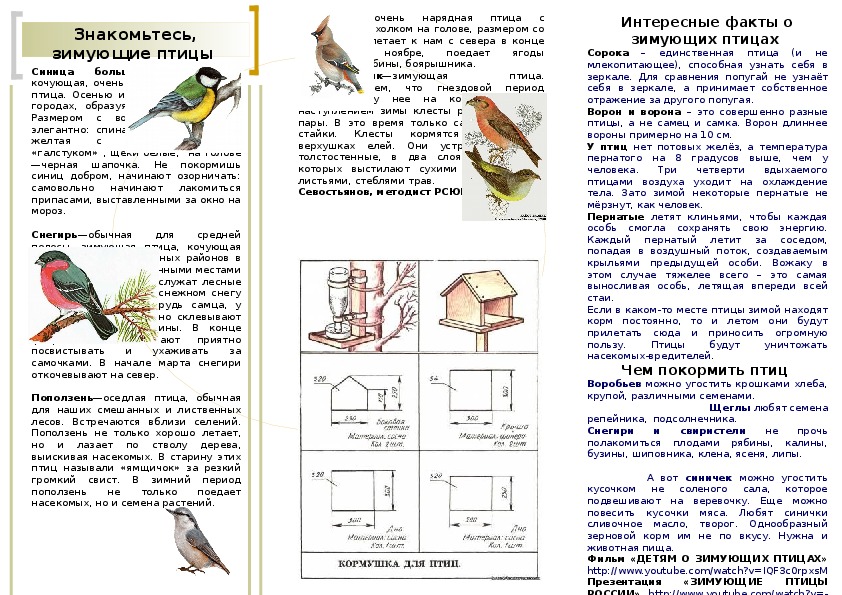 ЗагадкиРазве можно забывать:
Улететь могли,
А остались зимовать
Заодно с людьми.
Небогаты их корма,
Горсть одна нужна,
Горсть зерна – и не страшна
Будет им зима.Что за стол среди берез
Под открытым небом?
Угощает он в мороз
Птиц зерном и хлебом. (Кормушка)В зимний день
Среди ветвей
Стол накрыт
Для гостей. (Кормушка)Сало и зёрнышки, хлеба горбушка -
Птиц угощает зимою … (Кормушка)Избушка новая, 
Для всех столовая, 
Зовёт обедать, 
Крошек отведать. (Ответ кормушка)Не дровосек, не плотник,
А первый в лесу работник.
                                              (Ответ Дятел)Хоть я не молоток -
По дереву стучу:
В нём каждый уголок
Обследовать хочу.
Хожу я в шапке красной
И акробат прекрасный.
                                                  (Дятел)Всё время стучит,
Деревья долбит.
Но их не калечит,
А только лечит.
                          (Дятел)Снегирь Чернокрылый,
Красногрудый
И зимой найдет приют:
Не боится он простуды
- С первым снегом
Тут как тут!                           (Снегирь)Красногрудый, чернокрылый,
Любит зёрнышки клевать,
С первым снегом на рябине
Он появится опять                   (Снегирь)Зимой на ветках яблоки!
Скорей их собери!
И вдруг вспорхнули яблоки,
Ведь это ...                                 (Снегири)На замёрзших ветках птички –
Крохотули-невелички.
Очень яркие, с румянцем,
Пиджачок на спинке с глянцем.
Накормлю я их обедом:
Угощу рябиной, хлебом.
Пусть горят, как фонари
Чудо-птички…                              (Снегири)
Спинкою зеленовата,
Животиком желтовата,
Чёрненькая шапочка
И полоска шарфика.
                                       ( Синица)Маленький мальчишка
В сером армячишке
По дворам шныряет,
Крохи подбирает,
По ночам кочует
- Коноплю ворует.
                                             (Воробей)В серой шубке перовой
И в морозы он герой,
Скачет, на лету резвится,
Не орёл, а всё же птица.
                                            (Ответ Воробей)Эта хищница болтлива,
Воровата, суетлива,
Стрекотунья белобока,
А зовут её ...                        (Сорока)Стихотворения.1.На дворе морозищеГрадусов под сорок.Плачутся воробышки,Что весна не скоро. В. Звягина2.Воробышки игривые,Как детки сиротливые,Прижались у окна.Озябли пташки малые,Голодные, усталые,И жмутся, поплотней   С. Есенин3.Стынут лапы на морозеУ сосны и ели.Что за чудо –На березе яблоки поспели!Подойду поближе к ней,И глазам не верится –Стайка алых снегирейОблепила деревце!Вот ворона сидит на заборе.Все амбары давно на запоре.Все обозы прошли, все подводы,Наступила пора непогоды.Суетится она на заборе —Горе ей, настоящее горе!Ведь ни зернышка нет у вороныИ от холода нет обороны.  Н. Рубцов4.Скачет шустрая синица,Ей на месте не сидится.Прыг-скок, прыг-скок,Завертелась как волчок.  А. Барто5. Прыгал воробьишкаВ коричневом пальтишке,Ростом мал, да боевой,Нелегко ему зимой.Прыгает он у крыльца –Покормите молодца.  В.Мирясова6.Трудно птицам зимовать,Надо птицам помогать!Распилить я попросилДосочку еловую,Вместе с папой смастерилПтичкину столовую А. ЧепуровПриметы.1. Синичка с утра начинает пищать – ожидай ночью мороз.2. Воробьи дружно расчирикались – к оттепели.3. Ворона под крыло клюв прячет – к холоду.4. Перед метелью воробьи чирикают.5. Перед сильным ветром воробьи стайками перелетают с места на место.6. Синицы порхают под окном – к холоду.7. В марте птички щебечут к хорошей погоде.8. Снегирь зимой поёт на снег, вьюгу и слякоть.9. Если сядет тебе на руку синица, нужно загадать желание. Если вещая птаха подаёт голос – загаданному сбыться.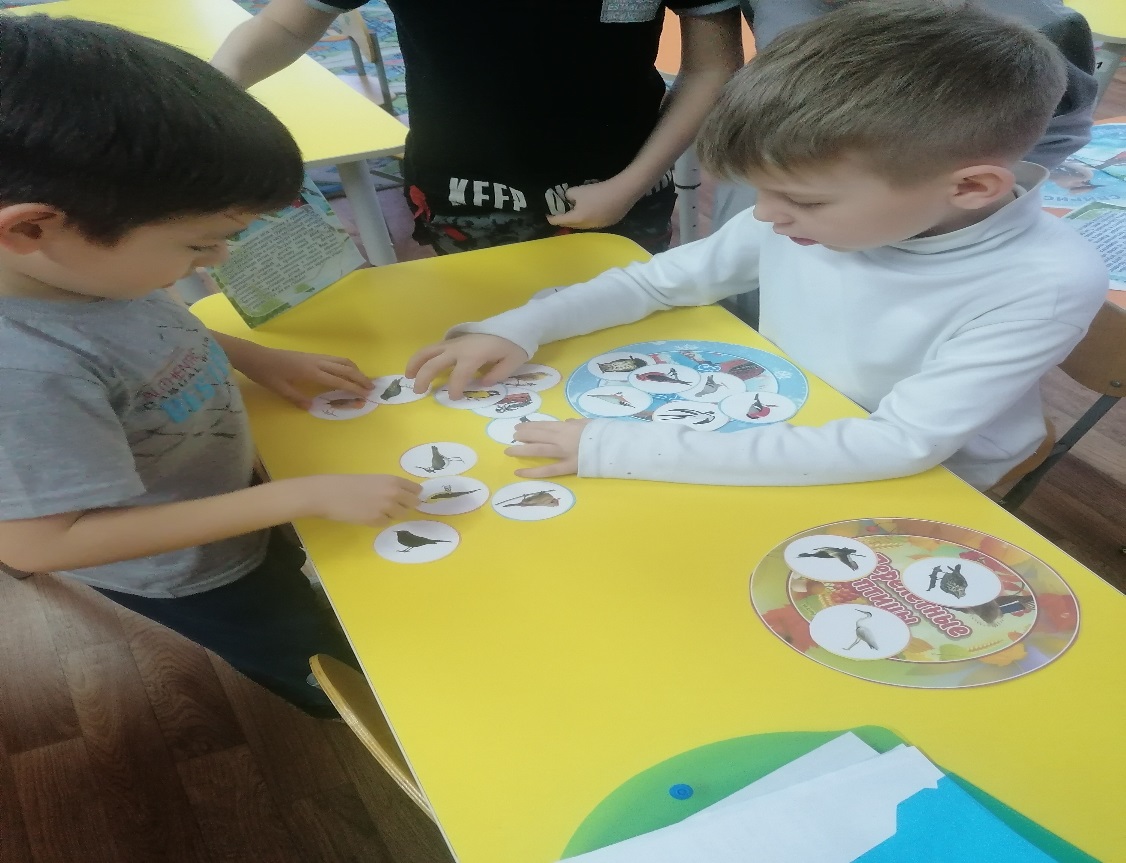 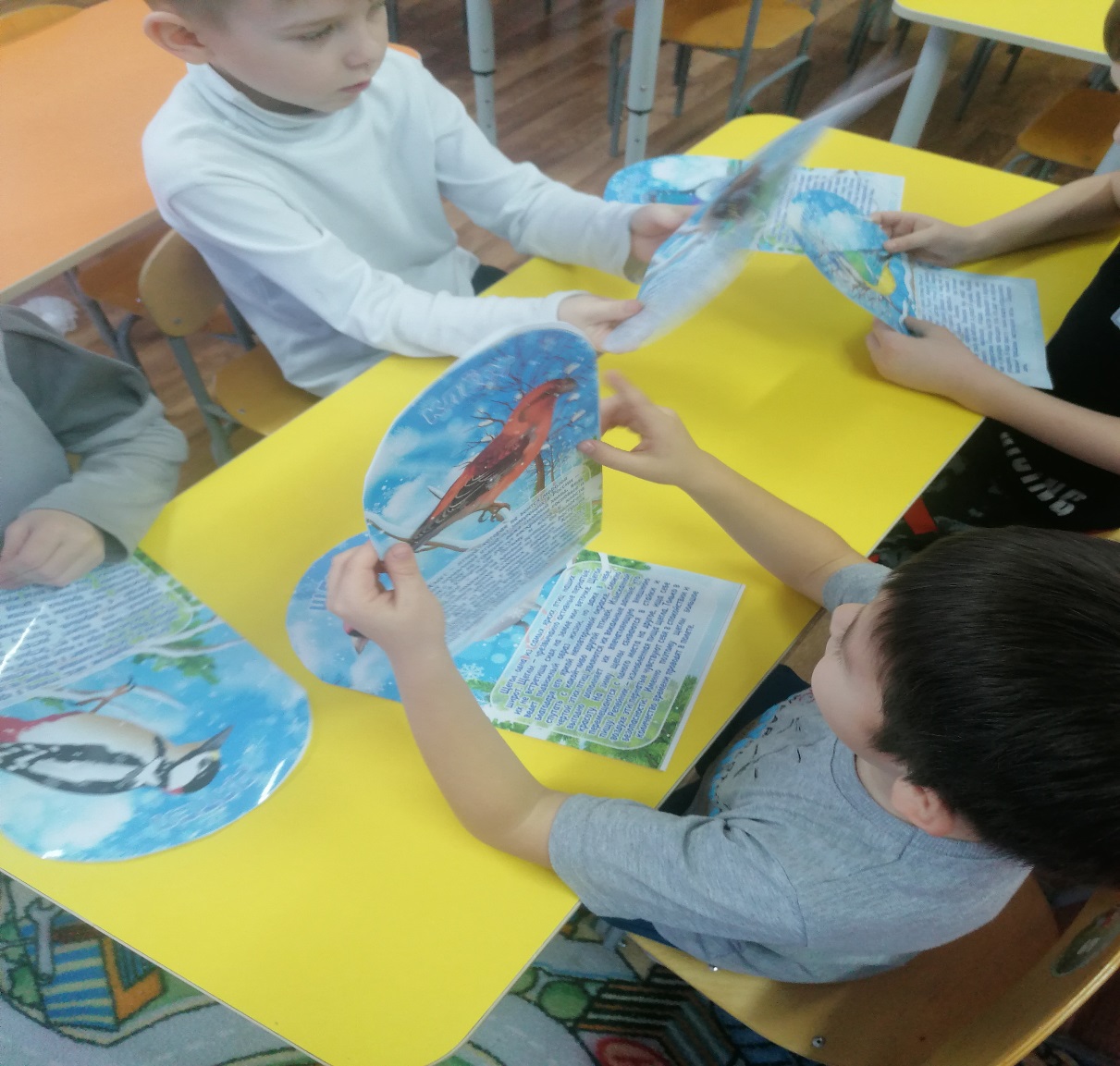 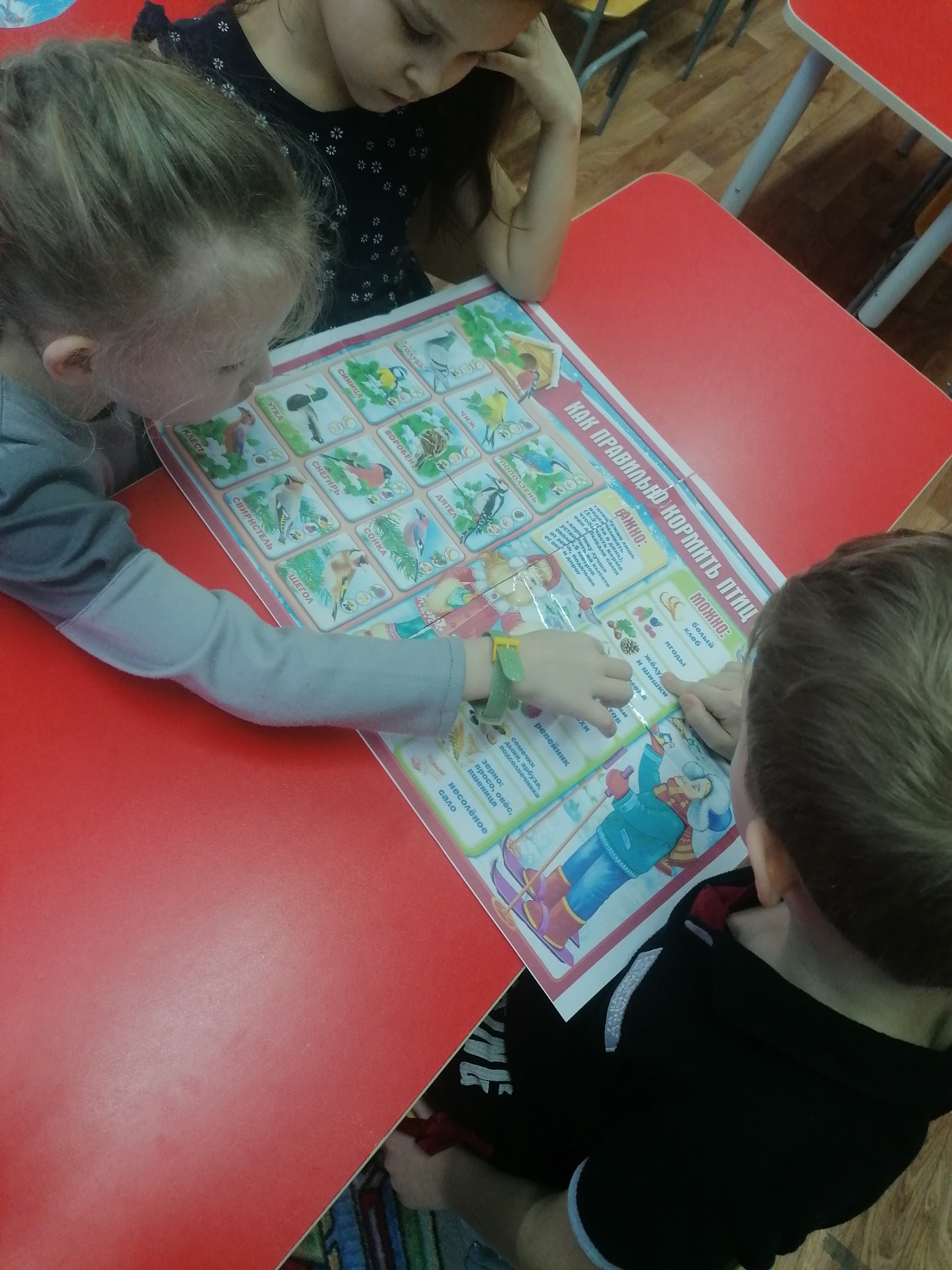 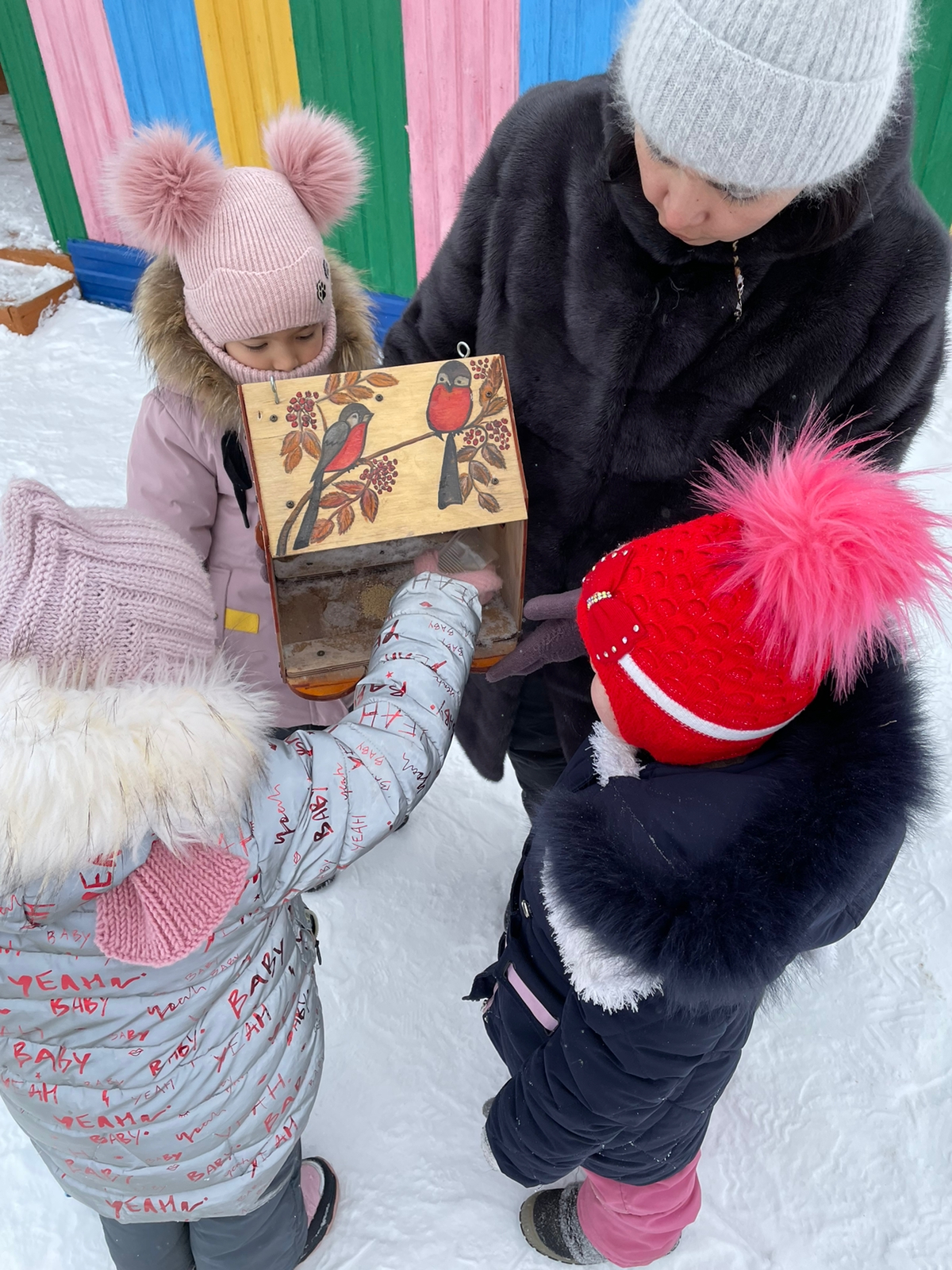 ДЕЯТЕЛЬНОСТЬ ПЕДАГОГАнаблюдения; беседа; сбор информации; работа с литературой; обработка собранной информации; творческая работа.ДЕЯТЕЛЬНОСТЬ ДЕТЕЙИгровые упражнения и дидактические игры Наблюдение за птицами на прогулке: внешний вид, строение, питание, повадки, сходства и отличия.Рассматривание альбома «Зимующие птицы» Рисование птиц, опираясь на поэтапные образцы Пластилинография АппликацияДЕЯТЕЛЬНОСТЬ РОДИТЕЛЕЙ* Рекомендации родителям по прочтению художественной литературы о зимующих птицах. * Приобщить родителей к подбору художественной литературы (энциклопедии, сказки, рассказы, стихи, загадки) по данной тематике в книжный уголок группы. * Выставка совместного с родителями творчества «Мы любим птиц!»МАТЕРИАЛЫ И ОБОРУДОВАНИЯиллюстрации, пластилин, карандаши, загадки, различные крупы,  бумага атрибуты, силуэты птиц.1 – неделя 5.12.2022г.- по 9.12.2022 г.Беседа: «Что мы знаем о птицах?» Создание альбома «Зимующие птицы» ООД «У кормушки» Дидактические игрыРассматривание зимующих птиц. Подвижные игрыПросмотр мультфильма «Высокая горка» ООД «Птицы у кормушки»  Памятка по кормлению птиц зимой Заучивание стихотворений по мнемотаблице. Чтение рассказов «Воробей» И.Тургенев; «Воробьишко» М.Горький;– неделя12.12.2022- 16.12.2022Дидактические игры Экспериментирование «Рассматривание птичьих следов» Подвижные игры Беседа «Покормите птиц зимой». Чтение рассказов «О чём плачет синичка?» Сухомлинский; «Ворона», «Воробей» Рубцова Н. Загадывание загадок Изготовление кормушек